Client Information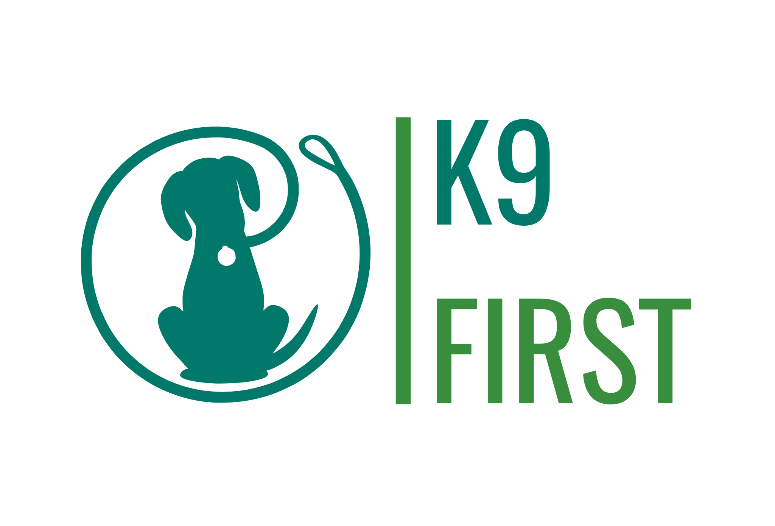 About your DogEmergency Contact DetailsDisclaimer and SignatureI certify that my answers are true and complete to the best of my knowledge. I understand that false or misleading information may result in the service being withdrawn.K9 FIRST ApprovalClient Information Form Dog WalkingFull Name:Date:FirstLastTitleAddress:Street AddressStreet AddressStreet AddressStreet AddressStreet AddressTown/CityTown/CityRegionRegionRegionPostcodePhone:EmailStart Date:Dog Name:Breed & Colour:DOB/Age:Sex:Neutered/Dressed:YESNOVet Name:Tel:Address:Street AddressStreet AddressStreet AddressStreet AddressStreet AddressStreet AddressStreet AddressTown/CityTown/CityTown/CityTown/CityRegionRegionRegionPostcodeMicrochip Number:Any Illness? (Y/N):YESYESNOIf yes, explain:If yes, explain:Medication Detail:Medication Detail:Favourite toy or game:Favourite toy or game:Do you allow your dog to walk off lead?Do you allow your dog to walk off lead?Do you allow your dog to walk off lead?Do you allow your dog to walk off lead?Do you allow your dog to walk off lead?YESNOIf yes, explain when where and for how long during week:If yes, explain when where and for how long during week:Would you like your dog to be off lead during group dog walking?Would you like your dog to be off lead during group dog walking?Would you like your dog to be off lead during group dog walking?Would you like your dog to be off lead during group dog walking?Would you like your dog to be off lead during group dog walking?YESNOIf yes, explain what words or signals are used for recall:If yes, explain what words or signals are used for recall:Does your dog chase bikes, runners or other animals?Does your dog chase bikes, runners or other animals?Does your dog chase bikes, runners or other animals?Does your dog chase bikes, runners or other animals?Does your dog chase bikes, runners or other animals?YESNOIf yes, explain:If yes, explain:Does your dog howl or bark?Does your dog howl or bark?Does your dog howl or bark?Does your dog howl or bark?Does your dog howl or bark?YESNOIf yes, explain:If yes, explain:Has your dog been attacked?Has your dog been attacked?Has your dog been attacked?Has your dog been attacked?Has your dog been attacked?YESNOIf yes, explain:If yes, explain:Has your dog attacked or bitten?Has your dog attacked or bitten?Has your dog attacked or bitten?Has your dog attacked or bitten?Has your dog attacked or bitten?YESNOIf yes, explain:If yes, explain:Does your dog dislike children?Does your dog dislike children?Does your dog dislike children?Does your dog dislike children?Does your dog dislike children?YESNOIf yes, explain:If yes, explain:Does your dog dislike travel in a car?Does your dog dislike travel in a car?Does your dog dislike travel in a car?Does your dog dislike travel in a car?Does your dog dislike travel in a car?YESNOIf yes, explain:If yes, explain:Does your dog dislike being showered and towel dried?Does your dog dislike being showered and towel dried?Does your dog dislike being showered and towel dried?YESNOIf yes, explain:If yes, explain:Where do you leave your dog at home?:Routine for leaving dog?:Commands for sit, stay, leave ?Previously used a Dog Walking Service?Previously used a Dog Walking Service?Previously used a Dog Walking Service?YESNOProvide Company Name:Provide Company Name:Reason for leaving:Reason for leaving:Name:Address:Contact Number:Postcode:Owners Signature:Date:Vaccination Cards checked?Vaccination Cards checked?YESNOBoosters checked & up-to-date?Boosters checked & up-to-date?YESNOK9 FIRST Signature:Date: